ЧЕРКАСЬКА МІСЬКА РАДА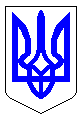 ЧЕРКАСЬКА МІСЬКА РАДАВИКОНАВЧИЙ КОМІТЕТРІШЕННЯВід 25.05.2017 № 526Про утворення комісії для прийому –передачі безхазяйних  мереж теплопостачання та гарячого водопостачанняНа виконання рішень Черкаської міської ради від 19.04.2017 №2-1956 та від 24.04.2017 №2-1981 «Про  прийняття мереж теплопостачання у власність територіальної громади міста Черкаси», та ст. 29 Закону України «Про місцеве самоврядування в Україні», виконавчий комітет Черкаської міської ради  ВИРІШИВ:Утворити комісію для прийому-передачі  безхазяйних мереж теплопостачання від ТК-11-4-А17 до житлового будинку по                                   вул. В.Чорновола, 52  та від житлового будинку по вул. Нижній Горовій, 96 до будинку по вул. Нижній Горовій, 98 на баланс комунального підприємства теплових мереж «Черкаситеплокомуненерго»  Черкаської міської ради  у складі:  Голова комісії:	Буданцев Р.П. – заступник  міського голови з питань діяльності виконавчих органів ради.		Члени комісії: 	Гордієнко Я.М. – заступник начальника управління – начальник відділу обліку комунального майна управління власністю департаменту економіки та розвитку Черкаської міської ради;	 Джулай М.В. – заступник   директора з експлуатації комунального підприємства теплових мереж «Черкаситеплокомуненерго» Черкаської міської ради ;	Братко В.В. – головний бухгалтер  комунального підприємства теплових мереж «Черкаситеплокомуненерго» Черкаської міської ради;	Сисоєв Є.В. – начальник виробничо-технічного відділу комунального підприємства теплових мереж «Черкаситеплокомуненерго» Черкаської міської ради ;	Кудін С.М. – начальник дільниці №2 комунального підприємства теплових мереж «Черкаситеплокомуненерго» Черкаської міської ради;	Петренко С.О. – голова правління ОСББ «Нижня Горова 96, 98».	2. Голові комісії Буданцеву Р.П. акт прийому-передачі подати на затвердження виконавчого комітету  Черкаської міської ради в місячний термін з дня прийняття цього рішення.	3. Контроль за виконанням рішення покласти на директора департаменту економіки та розвитку  Удод І.І.Міський голова 								А.В. Бондаренко